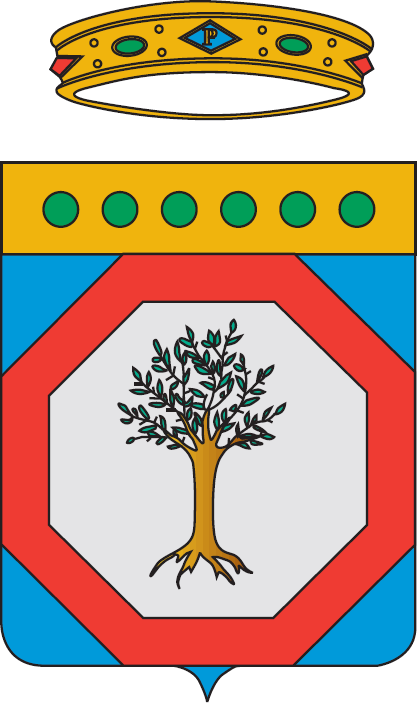 Consiglio Regionale della Puglia	 ____________                Il  ConsigliereAl Presidente del Consiglio RegionaleAl Presidente V Commissione Consiliare (Trasporti)AUDIZIONECRITICITÀ TRASPORTO FERROVIARIO SULLA LINEA TRENITALIA DA BAT E NORD BARESE PER BARI (TRATTA S. SEVERO-BARI) Egregio Presidente,	nell’ambito del servizio di trasporto pubblico locale gestito da Trenitalia, nella tratta da San Severo a Bari si registrano quotidianamente inefficienze e ritardi che comportano da lungo tempo pesanti disagi, in particolare per studenti e lavoratori.Le condizioni di viaggio sono notevolmente peggiorate negli ultimi due anni a seguito del sequestro e della chiusura della linea Bari-Nord fra Corato e Barletta, con la conseguente sospensione in quel tratto del servizio gestito dalle Ferrovie Nord Barese. Ciò  ha costretto i pendolari della provincia di Barletta Andria Trani ad usufruire dei mezzi di Trenitalia, con un considerevole sovraffollamento degli stessi. Il numero delle carrozze è divenuto insufficiente ad accogliere in maniera dignitosa un’utenza sempre più ampia,  determinando vistose carenze soprattutto sul piano igienico-sanitario e della sicurezza.  Ad ogni fermata si assiste ad una sorta di "assalto alla diligenza", con i viaggiatori costretti a salire a fatica sui treni, ammassandosi gli uni agli altri per consentire la chiusura e l’apertura delle porte, e ostruendo le necessarie vie di fuga. Le maggiori criticità si registrano alla fermata di Molfetta nelle ore di punta, ed in  particolare al mattino nella fascia oraria fra le 7.00 e le 8.00 e fra le 12.30 e le 14.00, a causa dell’inadeguatezza del numero di corse e vagoni rispetto a quello dei viaggiatori, per lo più pendolari.  Numerose sono state le lamentele e le segnalazioni da parte degli utenti, cadute nel vuoto. Urge dunque un intervento immediato finalizzato all’aumento del numero di carrozze, in modo da assicurare una migliore fruizione del servizio e da consentire ai viaggiatori di raggiungere le destinazioni in maniera confortevole e sicura, e senza ritardi. Si chiede pertanto la convocazione urgente della V Commissione Trasporti, per l’audizione di:Assessore ai Trasporti della Regione PugliaDirettore Regionale Puglia di TrenitaliaDirettore del Dipartimento infrastrutture e Mobilità, Tpl della Regione PugliaPortavoce dei pendolari che usufruiscono della tratta in oggetto. li, 14 giugno 2018						             Il Consigliere Regionale Domenico DAMASCELLI